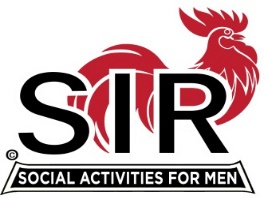 Las Trampas Branch 116Luncheon Meeting AgendaOct 17th, 2022, 10:30 AM10:30		Check-in		Greeters at the door – Paul Ramacciotti, Alan Pope		Treasurer Table – Alan Fitzgerald, Al Satake   		Name Tags Table – Mike Schneider		Raffle Table – Ben Bryce11:25 		Five Minute Call11:30		Call to order; Welcome back to all – Big SIR		Pledge of Allegiance – Mac McLoughlin		Chaplain – Terry Sherman		Sunshine Report – Matt Arena11:40		Story Teller – Mac McLoughlin11:45	Branch Updates – Fred Wachowicz, Roger Craig		Holiday Party, Dec 14th  Alan Pope  		Welcome                          Joe Datzman guest of Roger Craig	    		Welcome new members    					      Jay Kellison introduced by Phil Goff					      Jim Briggs introduced by Don Schroeder					      Sam Patti introduce by Rob Lemmo					      Bob LaSala introduced by Don Schroeder		Presidential Awards       Dick Thompson, Jim Nachtweih11:45	Salad Served12:00		Lunch12:10		Activity Committee Announcements and possible new activity– Mike Ward12:20		Introduce Speaker, Steven Burchik – Roger Craig13:05		Speaker Thank You, Little SIR - Roger Craig13:10		Raffle Drawing – Ben Bryce		Birthday Drawing– Little SIR - Roger Craig13:20		Sing Happy Birthday – Music - Paul King		Sing God Bless America - Paul King13:25		Closing Remarks – Big SIR13:30 		Adjourn; Next Meeting, Nov 21st